Publicado en Elche (Comunidad Valenciana) el 27/06/2024 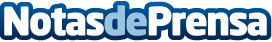 Repara tu Deuda Abogados cancela 30.000€ en Elche (Comunidad Valenciana) con la Ley de Segunda OportunidadEl concursado se quedó sin trabajo y atravesó un largo periodo de desempleoDatos de contacto:David GuerreroResponsable de prensa655956735Nota de prensa publicada en: https://www.notasdeprensa.es/repara-tu-deuda-abogados-cancela-30-000-en_4 Categorias: Nacional Derecho Finanzas Valencia http://www.notasdeprensa.es